P.O. Box 9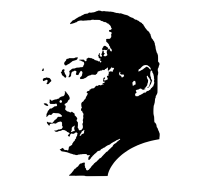 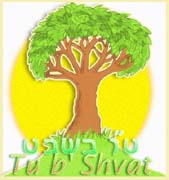 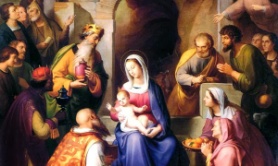 Williamson, Georgia 30292Steve Fry, Mayor																Bunny Scoggins, City Council Post 3Stephen Levin, City Council Post 1										Carol Berry, City Council Post 4Melissa Kelsey, City Council Post 2										Brenda Bennett, City Council Post 5AGENDA			REGULAR MONTHLY MEETING3 January 2019 7:00 PMCALL TO ORDER, INVOCATION, PLEDGE, WELCOME……….Mayor Steve FryAPPROVAL OF THE AGENDA (O.C.G A. § 50-14-1 (e) (1))APPROVAL OF THE MINUTES (O.C.G.A. § 50-14-1(e) (2))Minutes from Regular Monthly Meeting held 6 December, 2018FINANCIAL REPORTREPORTS FROM DEPARTMENTS, COMMITTEES AND BOARDSCity Clerk ReportCouncil Member ReportCity Attorney ReportMayor’s ReportCounty MattersLibrary ReportUNFINISHED BUSINESSNEW BUSINESSFY 2019 Application UpdatesFY 2019 Schedule of FeesReview of Zoning Ordinance and Municipal Code SectionsEXECUTIVE SESSION: O.C.G.A. § 50-14, If NeededPUBLIC COMMENT:ADJOURNMENT